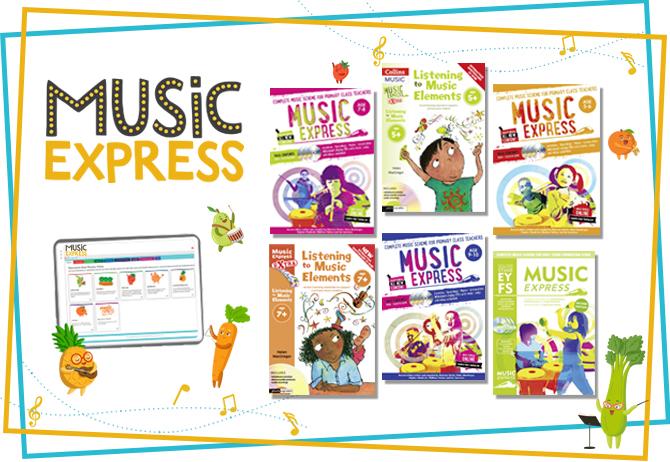 Music Express is an award winning music curriculum resource                  that provides a wealth of songs, games and activities with                  simple, step-by-step instructions. It is offering parents free access to their site until                     the end of term to support children in continuing                          their music education at home. The resource includes additional home learning support,                     including tips, advice and activities                                                              (click on 'Home learning' when logged in).How to access free Music Express Go to Collins Connect and click on the Teacher portal and enter:Username: parents@harpercollins.co.ukPassword: Parents20!and click LoginOnce you’ve logged into Collins Connect, select Music Express            from the menu page To access the Song Bank click the link on the welcome page